УКРАЇНАМЕНСЬКА  МІСЬКА  РАДАМенського району Чернігівської областіРОЗПОРЯДЖЕННЯВід 09 січня 2020 року		№ 7Про організацію та проведенняконкурсу вертепів	Керуючись Законом України «Про місцеве самоврядування в Україні», у зв’язку з проведенням конкурсу вертепів (далі конкурс) та для належного проведення культурно-масового заходу: 1. Затвердити план конкурсу (додаток 1).2. Конкурс провести у м. Мена 11 січня 2020 року (початок о 17.00. годині) за адресою: вулиця Героїв АТО, центральна площа міста. 3.Затвердити склад організаційного комітету з підготовки та проведення конкурсу(додаток 2).4. Загальну координацію проведення конкурсу покласти на начальника відділу культури Менської міської ради Шелудько С.В. 5.Начальнику відділу економіки та інвестицій міської ради                             Скороходу С.В. забезпечити роботу торгівельних точок в зоні торгівлі проведення святкового заходу за адресою: вул. Героїв АТО.6. Директору КП «Менакомунпослуга» міської ради Минцю Р.В. забезпечити створення належних санітарних умов в місці проведення заходу11.01.2020 року, а також залучити працівників комунального підприємства до виконання робіт по благоустрою території та забезпечення освітлення біля Новорічної ялинки.7. Начальнику відділу організаційної роботи та інформаційного забезпечення Крицькому С.О. звернутися до Менського відділу поліції ГУНП в Чернігівській області з приводу забезпечення громадського порядку та тимчасового перекриття дорожнього руху 11.01.2020 року. Інформувати громадськість громади та організувати широке висвітлення даного конкурсу на офіційному сайті Менської міської ради та у засобах масової інформації.8. Контроль за виконанням розпорядження залишаю за собою.Міський голова							Г.А. Примаков Додаток 1до розпорядження міського головивід 09 січня 2020 року№ 7План  конкурсу вертепів1) 17.00 –початок святкової ходи, колона вертепних гуртів виходить від КЗ «Центр культури та дозвілля молоді» Менської міської ради;2) 17.10 – колона зупиняється на Алеї Героїв для вшанування загиблих воїнів;3) 17. 20 – колона рухається площею міста до сцени біля Новорічної ялинки;4) 17.30 – 20.00 дійство на сцені, народні гуляння біля Новорічної ялинки.Додаток 2до розпорядження міського головивід 09 січня 2020 року № 7ОРГКОМІТЕТз організації та проведення конкурсу вертепів у м. МенаВишняк Т.С.−заступник міського голови з питань діяльності виконкому, голова організаційного комітету;Шелудько С.В.начальник відділу культури, заступник голови оргкомітету;Крицький  С.О.−начальник відділу організаційної роботи та інформаційного забезпечення, секретар організаційного комітету;Члени організаційного комітету:Члени організаційного комітету:Члени організаційного комітету:Минець Р.В.-директор КП «Менакомунпослуга» міської ради;Скороход С.В.-начальник відділу економічного розвитку та інвестицій міської ради;Підлипська Н.К.-директор Менського  будинку культури;Коваленко П.С.-начальник сектору дільничних офіцерів поліції Менського ВП ГУНП в Чернігівській області (за згодою).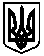 